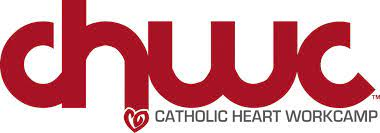 To attend the Catholic Heart Workcamp, June 19-25, 2022, please complete the following registration form and return it with your $100 deposit.First Name: ______________________________________  Last Name: ______________________________Student email: __________________________________   Student Cell #: _____________________________Grade (21-22) _____________________    Age: ____________________  Shirt Size:_____________________Parent(s) Name: ___________________________________________________________________________Home Address: ____________________________________________________________________________City: ________________________________________  State: _________________   Zip: _________________Parents Cell #s: Mother: _________________________________   Father’s ___________________________Parents Email:  Mother: __________________________________  Father: ____________________________Camp Cost:  $435 + additional fees if extra activity is added.Deposit: $100.    Due at registration.We will offer opportunities for fundraising.  I promise to be an example of Christ's love before, during and after our trip. I am committed to making this trip the very best it can be through my time, talent and treasure. I will abide by all expectations and rules before, during and after camp, especially avoiding those things that may harm me, my friends and my family. I fully understand that where we go to serve is not as important as the actual service itself, and will serve those in need with joy and thanksgiving for the Gospel message Jesus Christ.Signature of Participant: _________________________________________________   Date: ___________Signature of Parent: _____________________________________________________  Date: __________Payment Amt: __________________________    Check #_______________      Cash       Online